Жилищный кооператив №317 (ЖК №317).Юридический адрес: 603158, г.Н.Новгород, пр. Кораблестроителей, д.16, кв.100Фактический адрес: 603158, г.Н.Новгород, пр. Кораблестроителей, д.16, кв.100Тел. 227-77-74Свидетельство о государственной регистрации юридического лица №10471 серия НРП-С, зарегистрировано 28 сентября 1978 г.Свидетельство о постановке на учет в налоговом органе юридического лица, образованного в соответствии с законодательством РФ по месту нахождения на территории РФ серия 52 №0173281, выдано 28.02.1996г. Инспекцией МНС РФ по Сормовскому району г.Н.Новгорода.Свидетельство о внесении записи в ЕГРЮЛ серия 52 №000760231, выдано 25 января 1999 Инспекцией МНС России по Сормовскому району .Н.Новгорода.Свидетельство о внесении записи в Единый государственный реестр юридических лиц серия 52 №001351489, выдано 26 февраля 2004г. Инспекцией МНС России по Сормовскому району г.Н.Новгорода.Присвоенные реквизиты:ИНН 5263023504
КПП 526301001
БИК 042202899
р/с 40703810700700000074
к/с 30101810400000000899Председатель Правления: Афоньшин Дмитрий АлексеевичЧасы приема Председателя: вторник -18.00 – 20.00            Состав Правления:1. Догадин Сергей Петрович2. Афоньшин Дмитрий Алексеевич3. Варыпаев Алексей Николаевич4. Головачева Елизавета Сергеевна5. Котельников Владимир ВладимировичФИО бухгалтера: Нехорошева Галина Семеновна             Состав ревизионной комиссииЮрчук Лада Альбертовна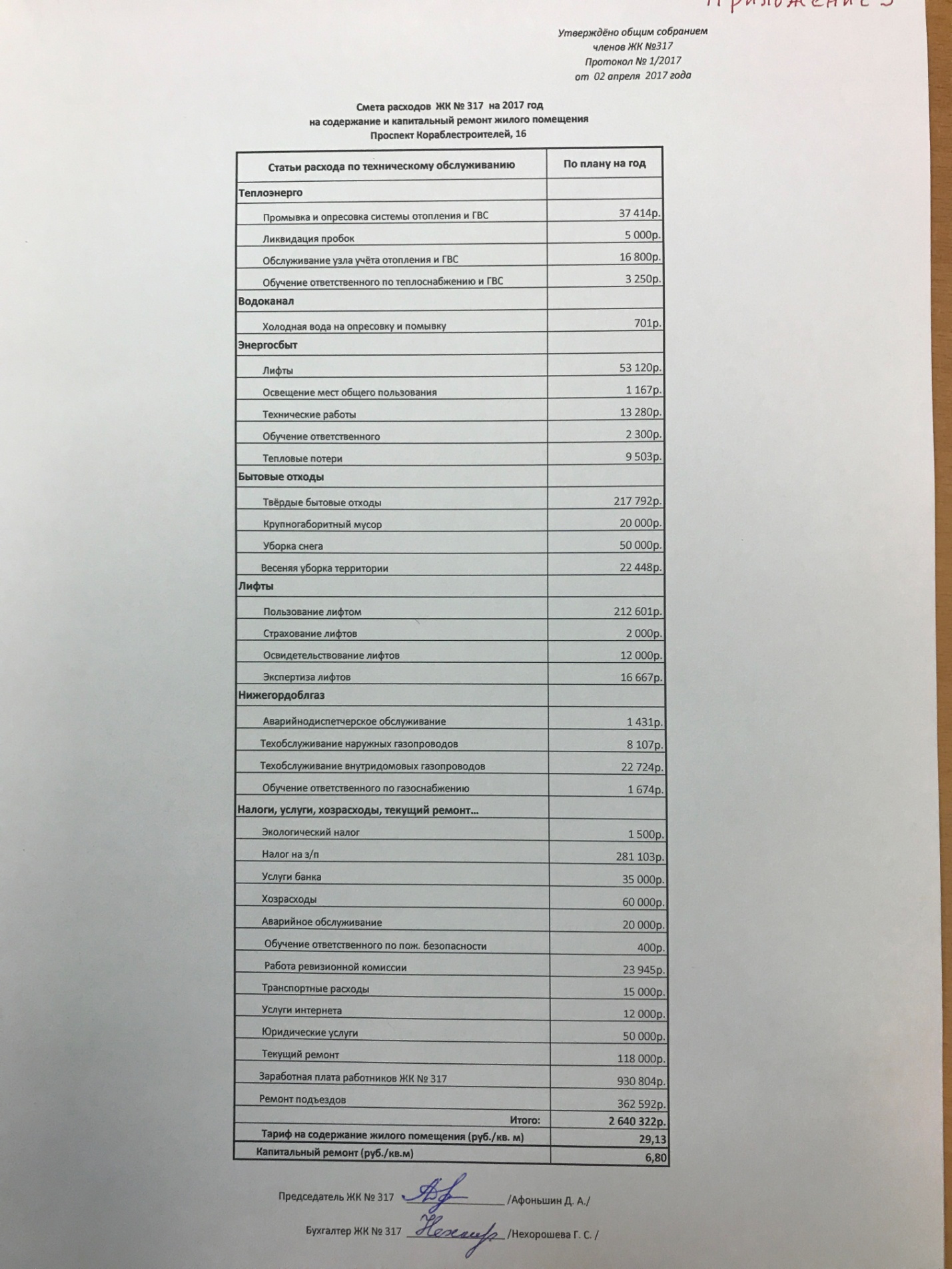 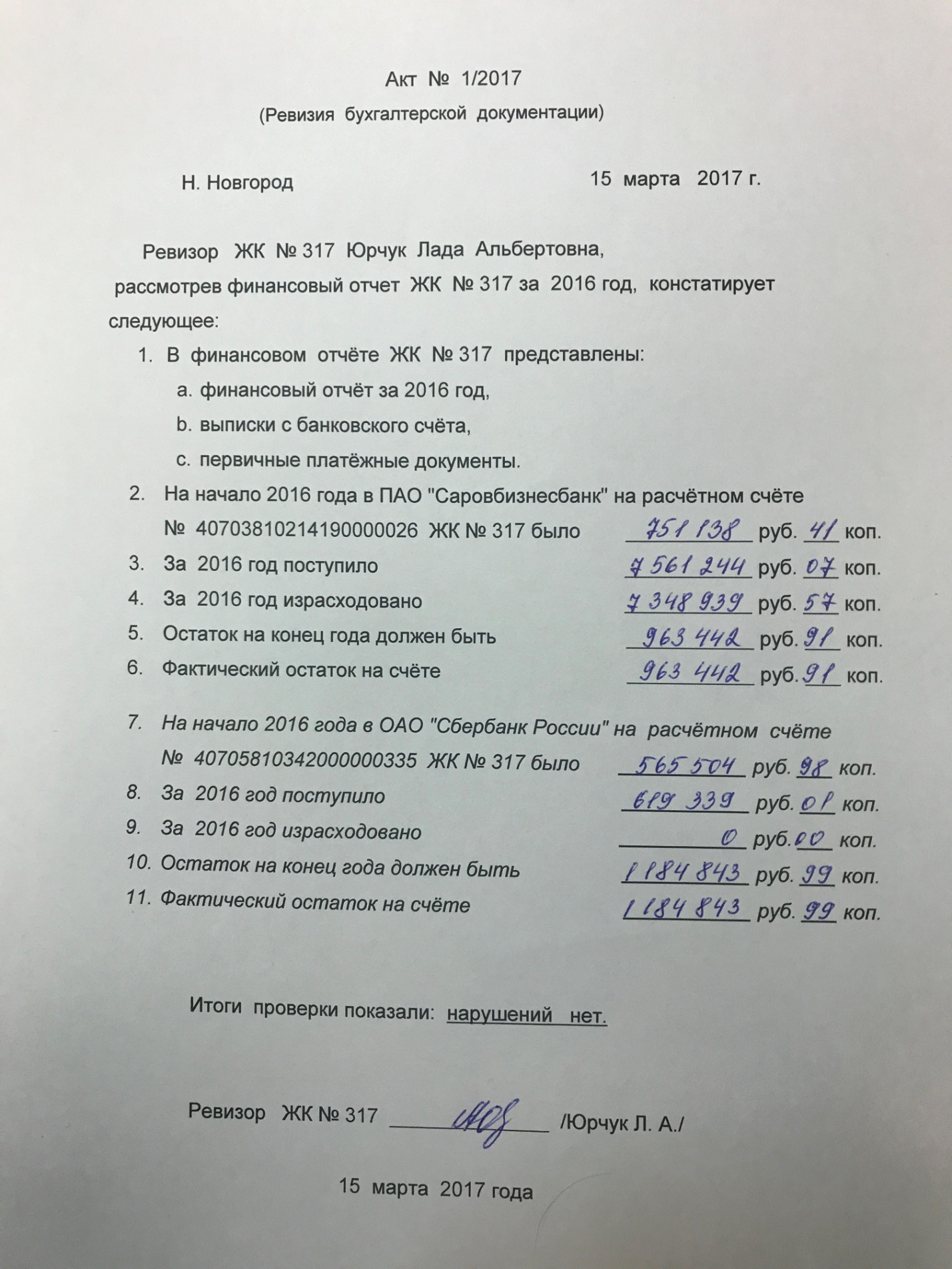 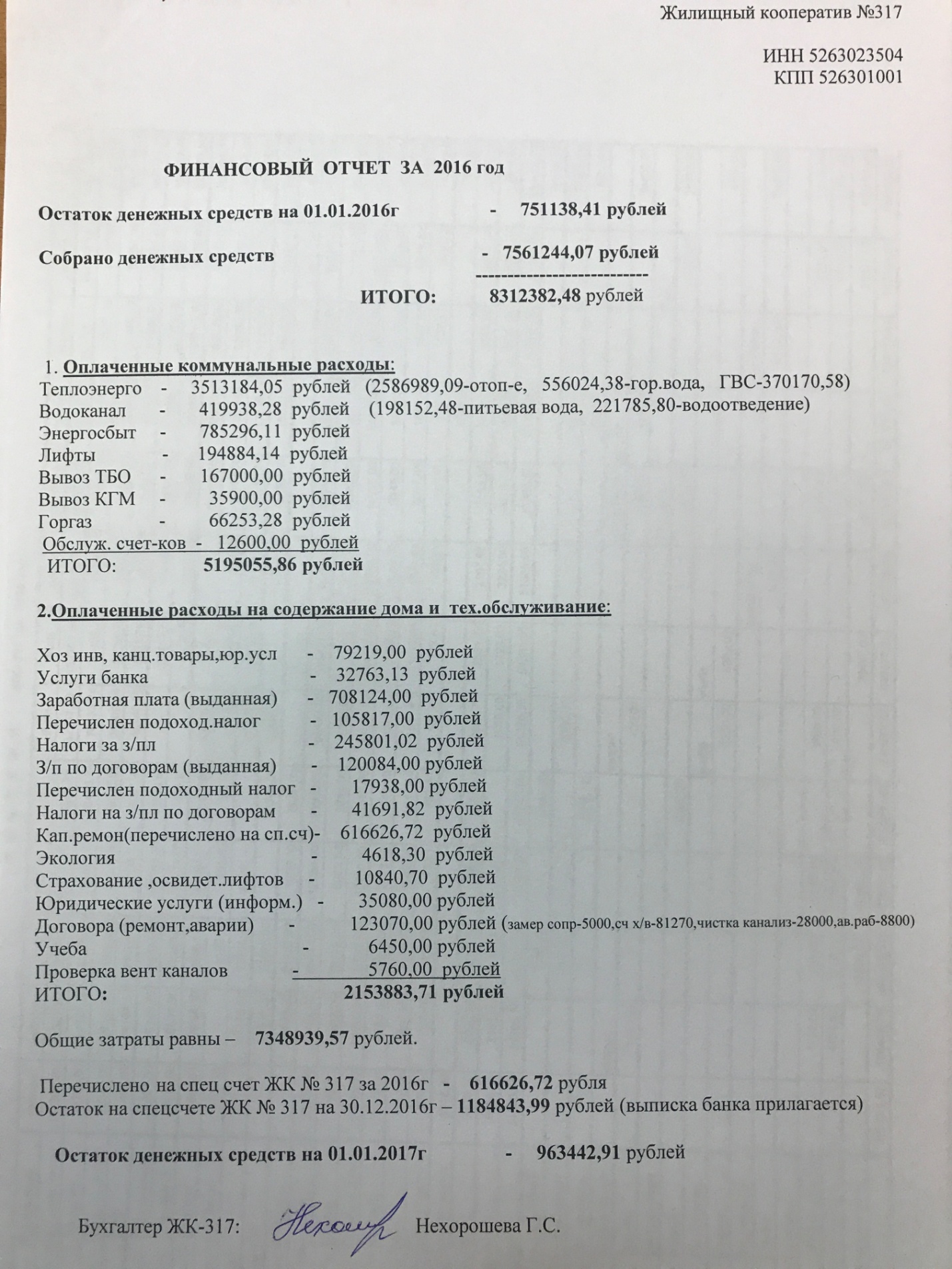 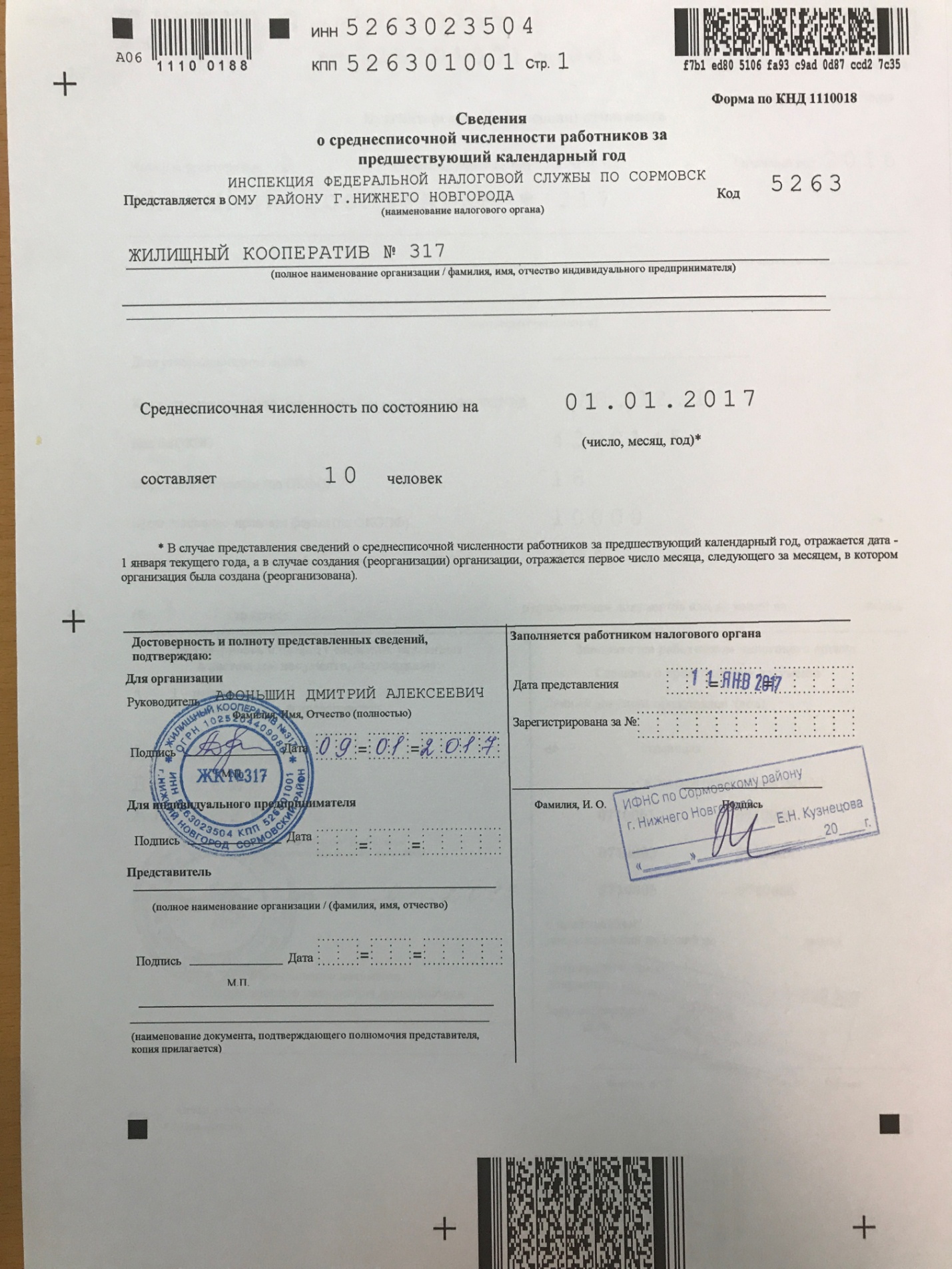 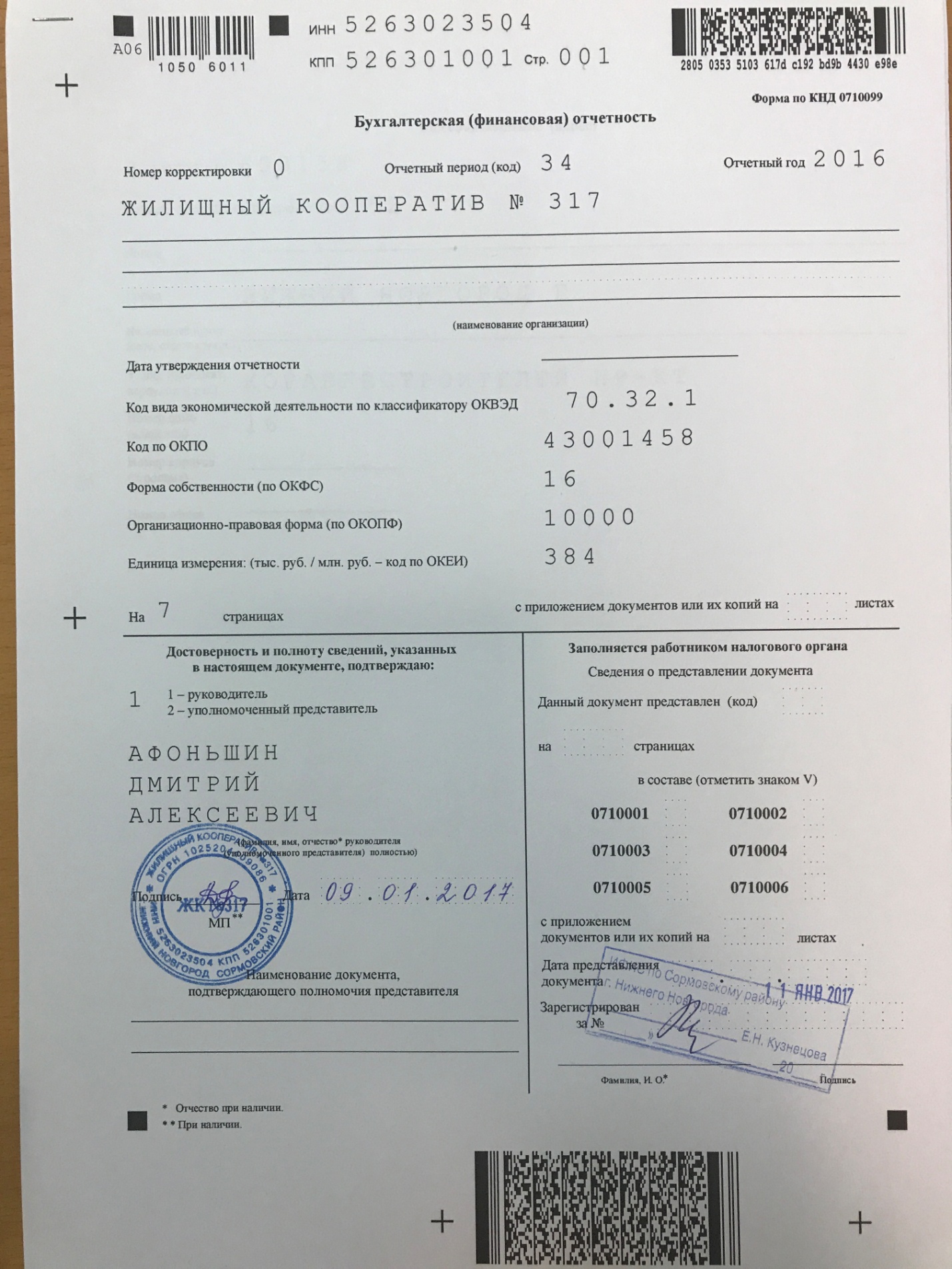 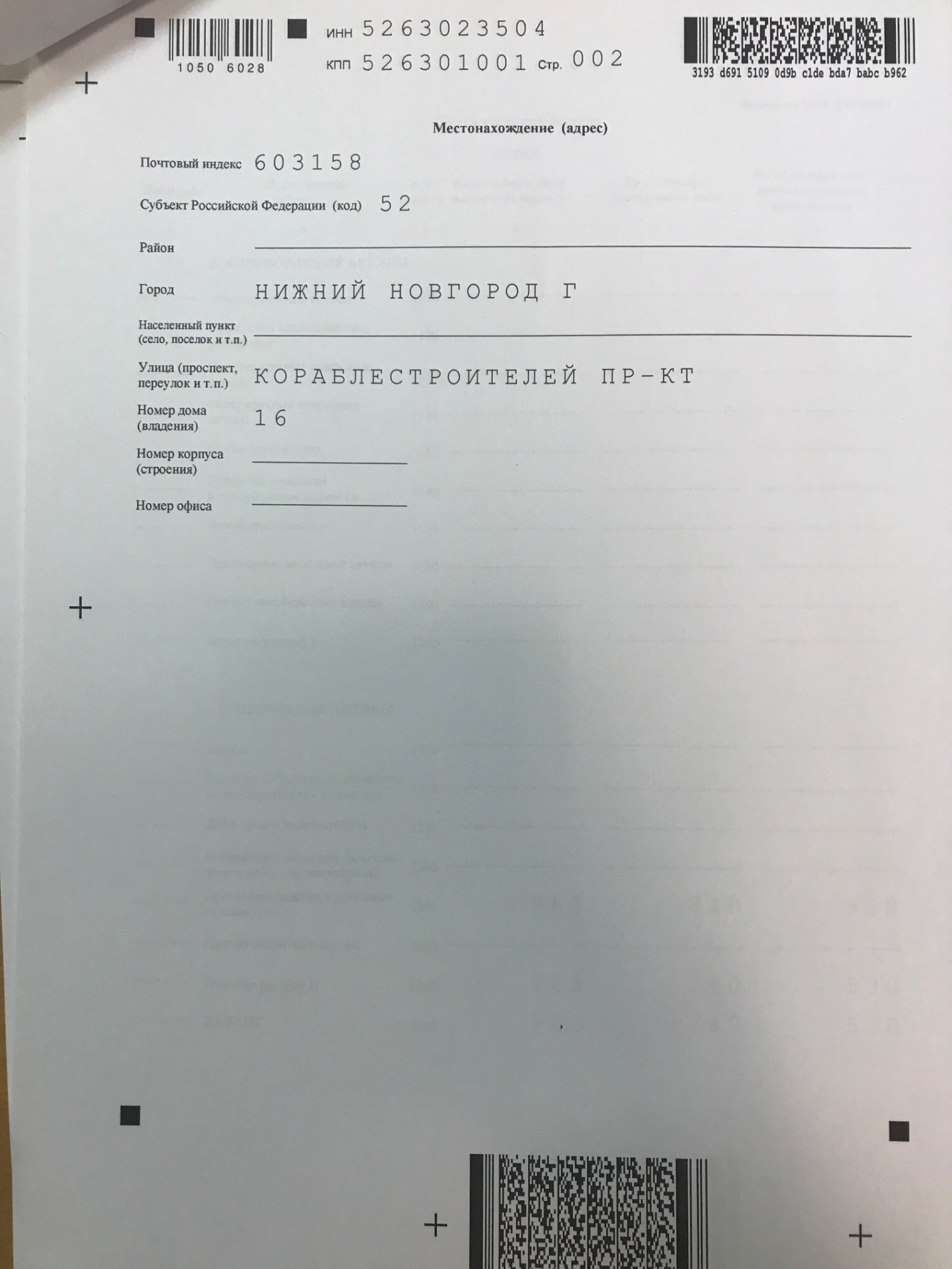 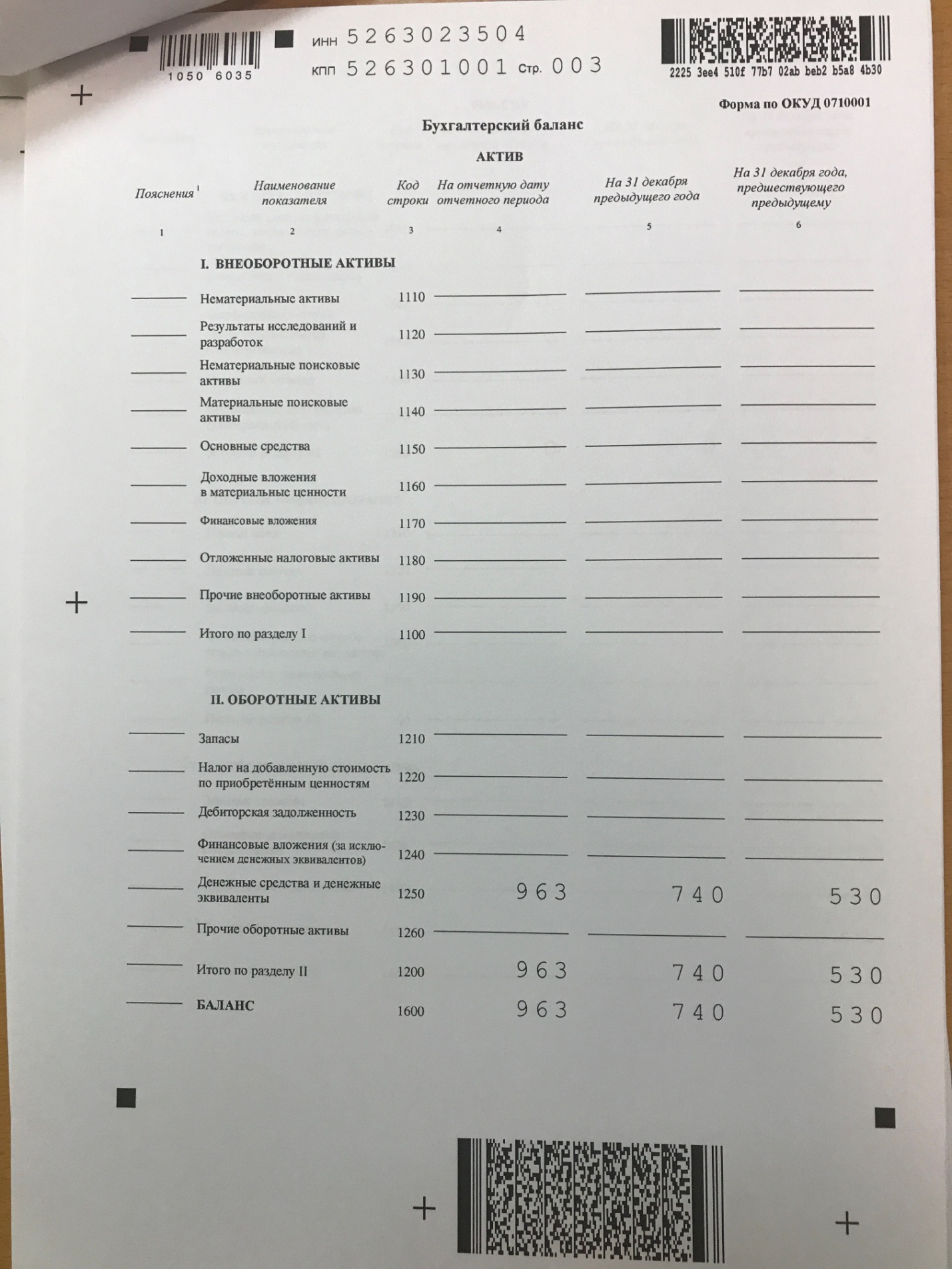 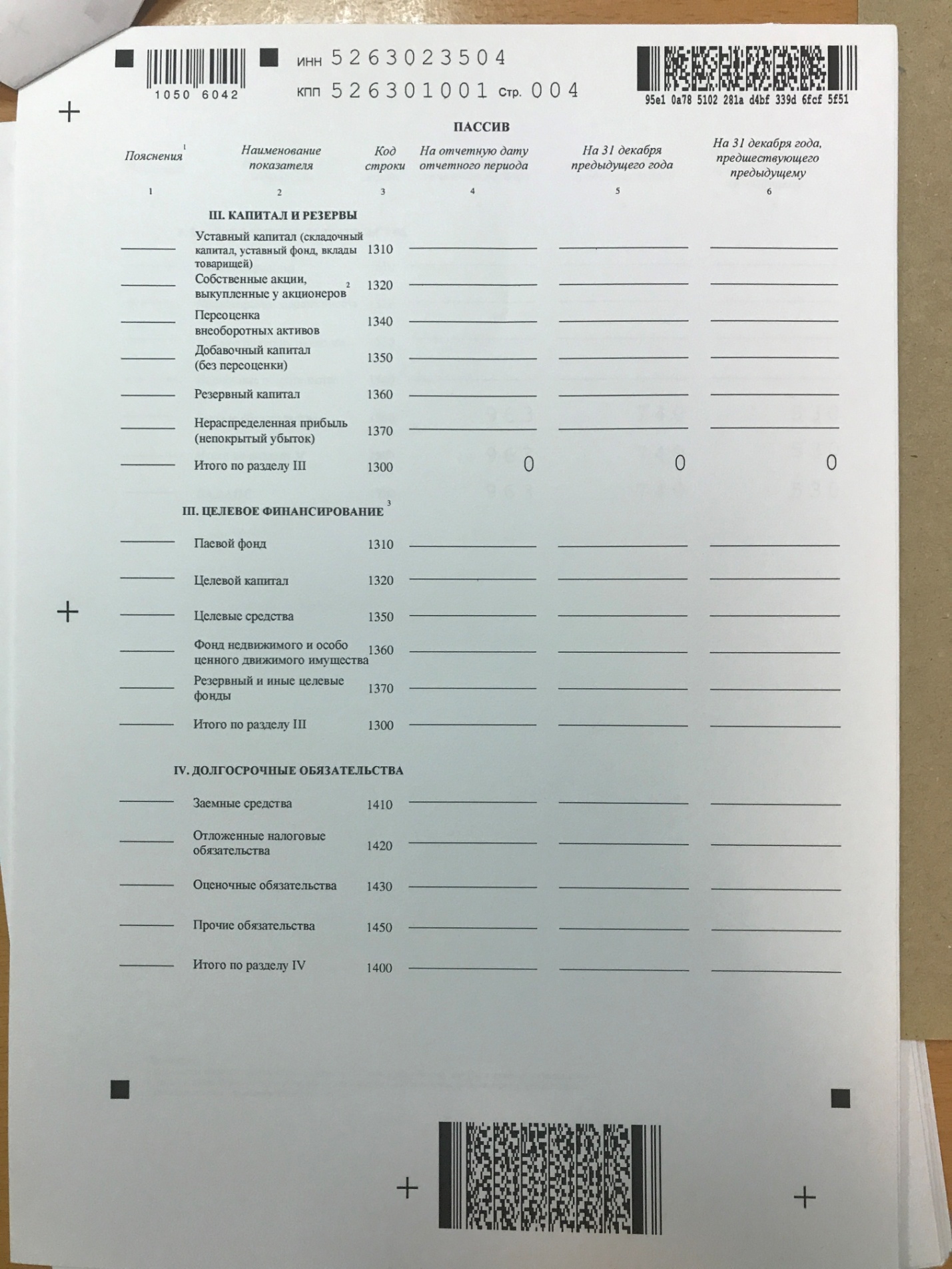 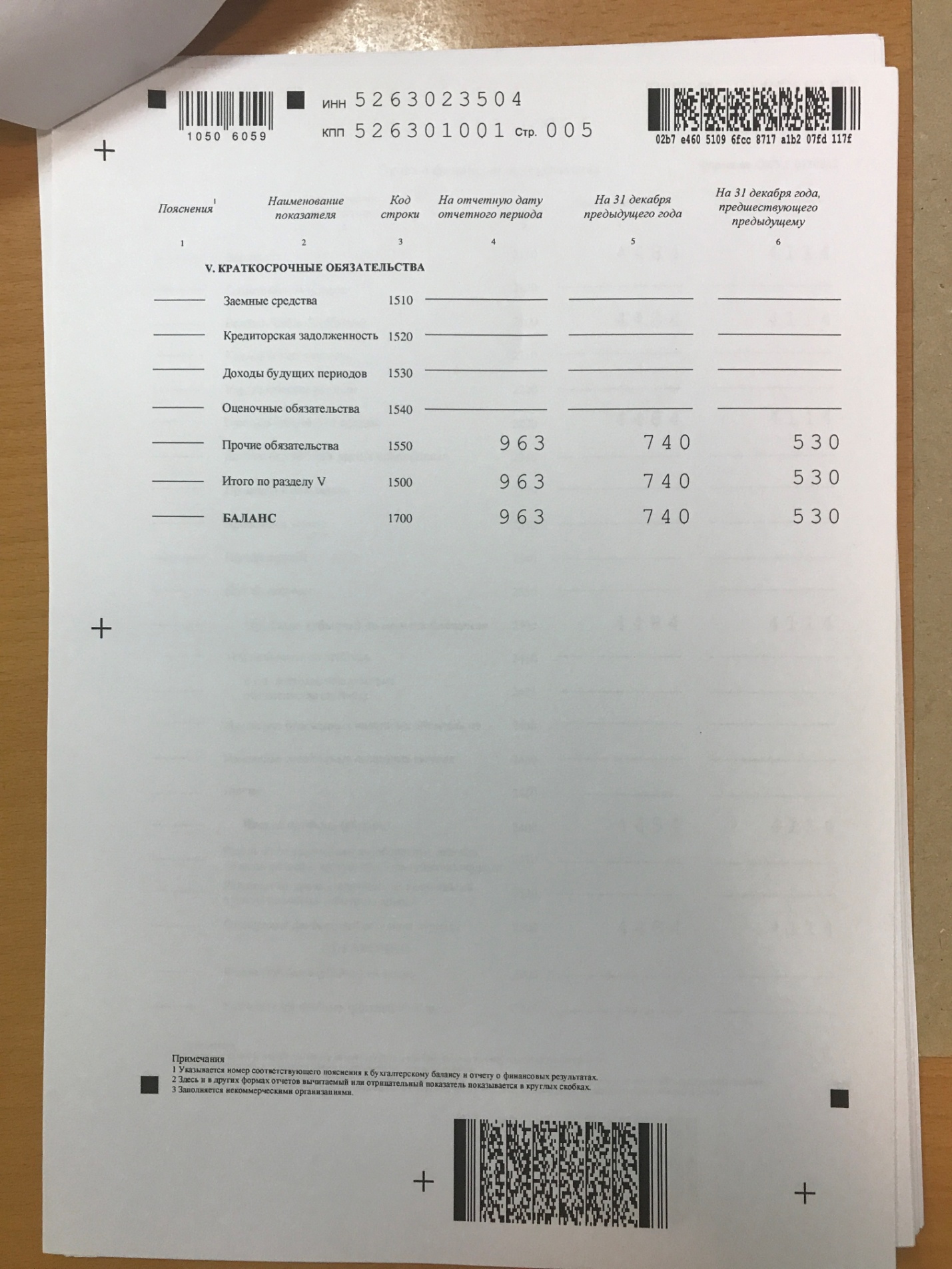 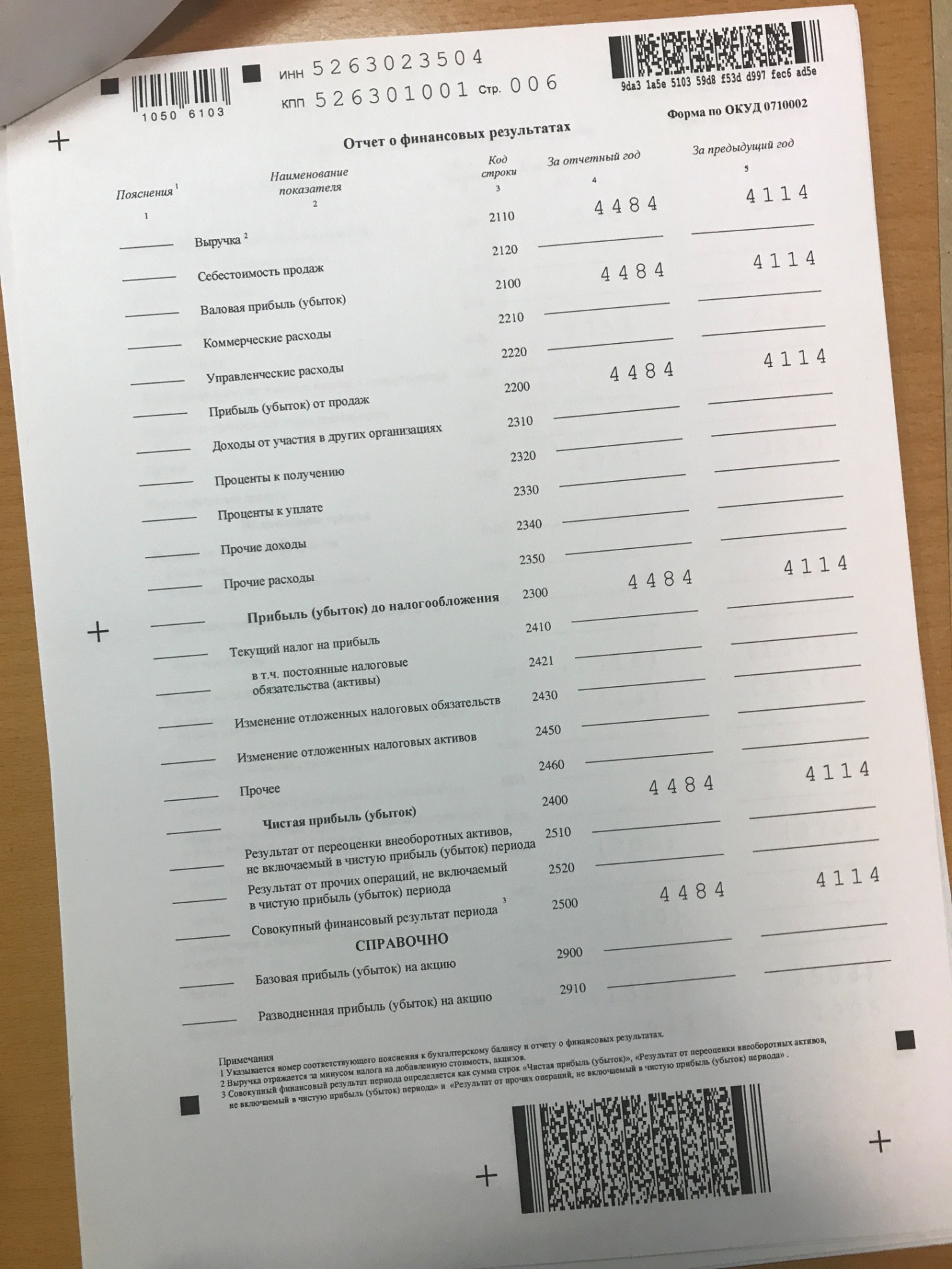 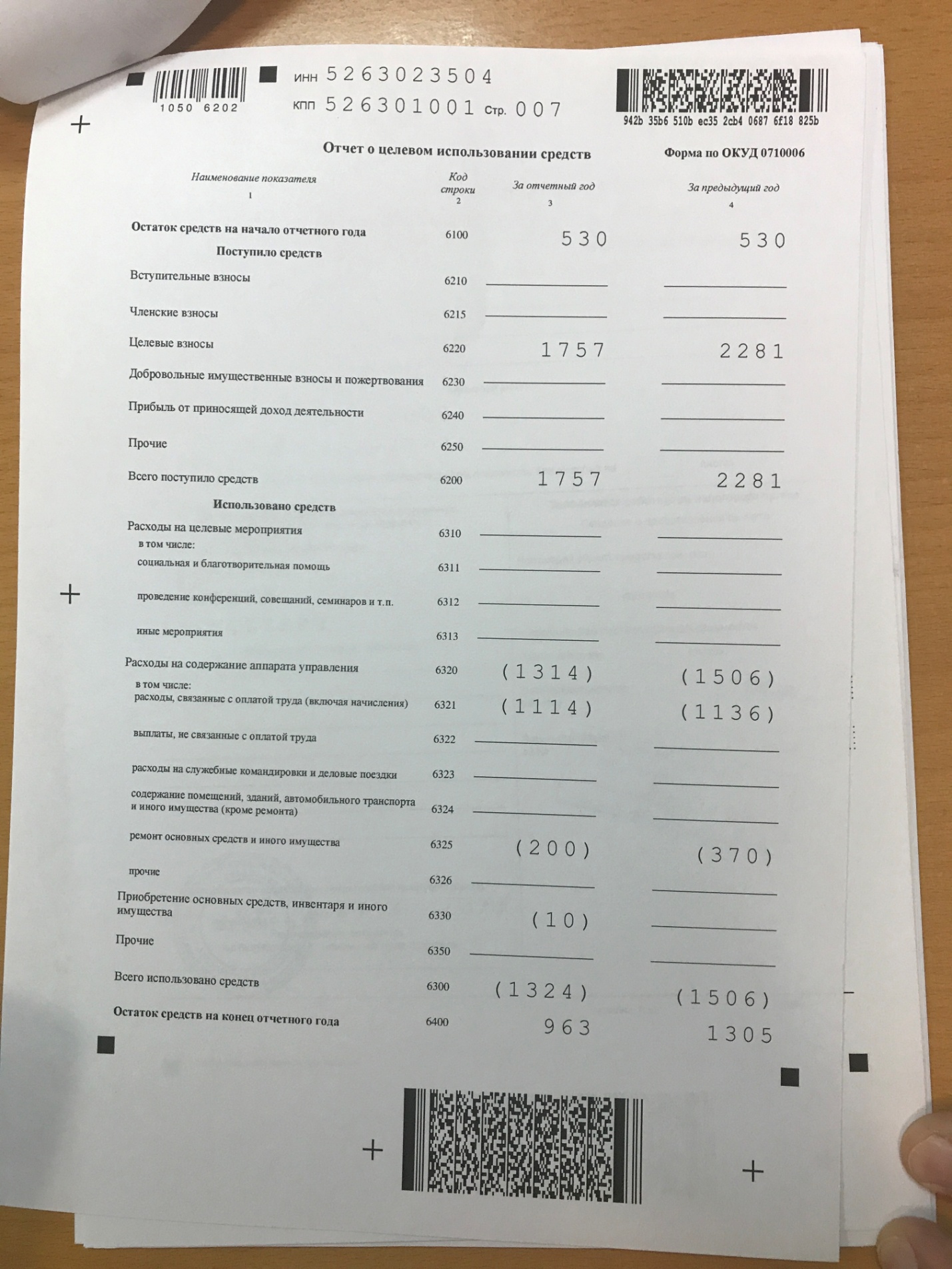 